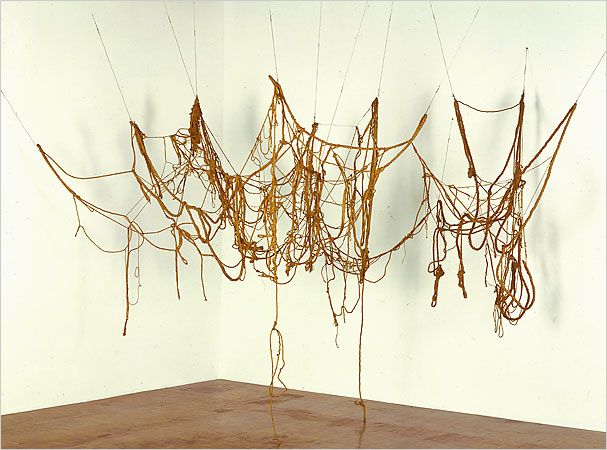 Alt Text: Sculptural artwork made of rope and latex suspended from 13 points on the ceilingEva Hesse. No Title (1970) DetailArt 2: Introduction to Visual CultureCourse SyllabusCourse DescriptionLecture course to learn the cultural significance of the arts. Instruction will cover media and movements. Students will also learn the elements and principles of design to understand the visual language of the arts and the methods used by artists to communicate ideas to the public. Course also emphasizes the multicultural dialogue that occurs throughout different communities in the world. (2019-20 Reedley Course Catalog, p. 175)InstructorStephanie Bradshaw  stephanie.bradshaw@scccd.edu  Office hours to be arranged by appointment.Student Learning OutcomesStudent Learning Objectives:Recognize the breadth of art, and why humans make it. Identify the categories used to organize artwork: stylistic, cultural, time period, use of technique/media. Investigate and discuss artists’ unique interpretations of the complex world they inhabit. Recognize the visual elements and principles of design and employ them to describe artwork.Write an analysis of an artwork constructing a unique thesis and supporting it with description. Visit a gallery or museum and examine exhibition of artwork and document the experience in writing.This class is an introduction to the study of art and visual culture. The content is divided into three sections:What is Visual Culture? What is art, how art is defined, who makes art, how art functions, and what are the principles we use to look at and study artMedia of art: The materials used to create art, and other media with which art can be created. Art is made in many more ways than the manipulation of physical materials like charcoal or paint or clay or marble.Art history Timeline: We will briefly look at the history of art. From the earliest art to the bronze age; the classical and medieval periods in Europe; the modern world in late 18th and 19th century, and the 20th century, and the Post-modern world. We will also look at Non-Western art from Oceania, Africa, Asia, North America, and the world of Islam.Classwork/Academic HonestyProjects/Writing AssignmentsOne 3-page analysis essay on an artwork you choose. Can be revised and resubmitted to improve grade. One 2-page informal writing assignment will require a visit to an approved art gallery or art museum. If time scheduling or transportation are an issue for you, begin to consider how you will fulfill this assignment as soon as possible. During times of Covid when art galleries and museums are closed, a virtual assignment will replace an actual art visit.One content page or slide presentation researching an artist or art movement covered in class. Writing guidelines including grading rubrics will be provided in the Writing Assignments module. Read the guidelines carefully and respond to the assignment; even an excellent paper that does not respond to the assignment will not receive full points.TestsThere will be six 50-point tests, two for each section of content. The be taken unlimited times to improve your score.AbsencesIn an online course, attendance is calculated based on when student work is completed and submitted. In an online class, this means not turning in any gradable material for a two-week period without communicating with the instructor.Academic HonestyCheating, plagiarism, or engaging in other academic dishonesty in any form will not be tolerated. Plagiarism constitutes the use of the work of others without proper citation of the resource. Plagiarized essays will be given a score of zero, with an opportunity to address the problem and resubmit, a second instance of will be given a zero. Plagiarized homework assignments will not be graded and marked with a zero. Plagiarism violates Administration Regulation 5500, Student Standards of Misconduct, and is subject to various disciplinary measures including removal from class, suspension, and expulsion. Plagiarism may include, but is not limited to, failing to provide complete citations and references for all work that draws on the ideas, words, or work of others, failing to identify the contributors to work done in collaboration, submitting duplicate work to be evaluated in different courses without the knowledge and consent of the instructors involved, or failing to observe security systems and software copyrights.Working in Groups Working with a study partner or group on assignments is a great way to facilitate your understanding of the class material, but the work you turn in should be your own. If a duplicate assignment is submitted by more than one student, I have no way of knowing if a sharing and communicating process took place, or one person copied from another. Use your own words. For duplicate submissions, I will divide the points possible. (i.e. when the same 30-point assignment is submitted by two students, each student will receive 15 points).Extra CreditExtra Credit assignments are located in the Extra Credit module at the bottom of the home page. Each assignment will open with the content/chapter they are associated with and are due on May 17. Students may complete extra credit assignments totally 75 points. (i.e. one extra credit with 35 points possible and one with 40-points possible). GradingAssignment GradingTo receive full points, respond specifically to the question or prompt that is given in complete sentences. You are graded on the quality, as well as the length of the response. The length is specified in the question i.e. 2-3 sentences, one paragraph, two pages. Rubrics will be provided with all writing assignments. Make sure you address the specifications of the assignment/rubric.Final Grade CalculationYour grade will be determined as a percentage of the total points possible in the class, it will not be calculated by Canvas. Do not rely on Canvas percentages as an accurate assessment of your grade--class content sometimes changes during the course of the semester, and your grade reflects only your percentage for what you have turned in, not all class content. You may contact me if you have questions about how you are doing. Grading in the College SystemGrades are earned each course and are recorded on the student’s permanent record. Grades represent the evaluation of student achievement of course objectives and learning outcomes. The college uses a five-letter grading system. A, B, C, and P are passing grades, satisfactory or better. D and NP are passing but less than satisfactory grade. F is a failing grade; it is not a passing grade. Units of credits are earned for all passing grades. D grade is passing but is not considered satisfactory for meeting many of the college graduation/degree/major requirements or course prerequisite requirements. Also, the D grade may not satisfy transfer requirements to four-year institutions. (2019-2020 Reedley College Catalog)Grade ScaleTable  Grade ScaleBasis for Grading (subject to change)Table  Basis for grading90-100%AExcellent80-89%BGood70-79%CSatisfactory60-69%DPassing, less than satisfactory-59%FFailingDiscussions (approx., subject to change)300Assignments (approx., subject to change)300Quizzes300Projects/Writing assignments300TOTAL POINTS1200